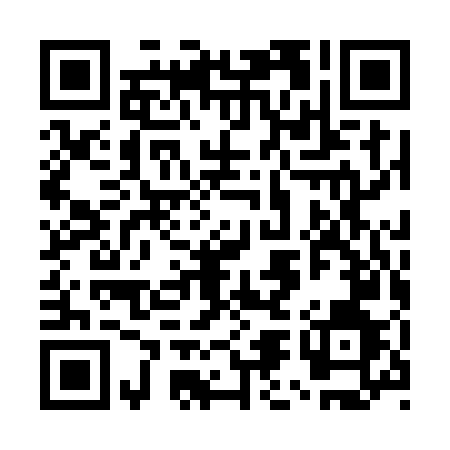 Prayer times for Argenschwang, GermanyMon 1 Apr 2024 - Tue 30 Apr 2024High Latitude Method: Angle Based RulePrayer Calculation Method: Muslim World LeagueAsar Calculation Method: ShafiPrayer times provided by https://www.salahtimes.comDateDayFajrSunriseDhuhrAsrMaghribIsha1Mon5:117:051:335:078:029:482Tue5:097:031:335:088:039:503Wed5:067:011:325:088:059:524Thu5:036:591:325:098:069:555Fri5:016:571:325:108:089:576Sat4:586:551:315:118:099:597Sun4:556:521:315:118:1110:018Mon4:536:501:315:128:1310:039Tue4:506:481:315:138:1410:0510Wed4:476:461:305:148:1610:0711Thu4:446:441:305:148:1710:0912Fri4:426:421:305:158:1910:1213Sat4:396:401:305:168:2010:1414Sun4:366:381:295:178:2210:1615Mon4:336:361:295:178:2310:1816Tue4:306:341:295:188:2510:2117Wed4:276:321:295:198:2710:2318Thu4:256:301:285:198:2810:2519Fri4:226:281:285:208:3010:2720Sat4:196:261:285:218:3110:3021Sun4:166:241:285:218:3310:3222Mon4:136:221:285:228:3410:3523Tue4:106:201:275:238:3610:3724Wed4:076:181:275:238:3710:4025Thu4:046:161:275:248:3910:4226Fri4:016:141:275:258:4010:4527Sat3:586:121:275:258:4210:4728Sun3:556:111:275:268:4410:5029Mon3:526:091:275:268:4510:5230Tue3:496:071:265:278:4710:55